Региональные рынки агрострахованияАгроклиматическая ситуация 2017 г. продолжает оставаться крайне неустойчивой. По данным НСА, по состоянию на 1 августа уже 20 регионов объявили о введении режима ЧС. Среди них Республики Чувашия, Северная Осетия-Алания, Адыгея, Дагестан, Бурятия, Тыва, Якутия, Мордовия, Тюменская, Новосибирская, Оренбургская, Омская, Новгородская, Курская, Калининградская, Иркутская области, Ставропольский, Красноярский, Забайкальский края. Ущерб только в четырех из них составил более 1,8 млрд руб. Вместе с тем, подавляющее число хозяйств не застраховали свои риски. Неблагоприятные погодные событияВ Чувашии, где введён режим ЧС из-за дождей, начало уборки урожая отложено на 15−20 дней. По предварительным расчетам, ущерб может составить около 500 млн руб. при предусмотренном на 2017 г. объеме господдержки в республике в размере 2,3 млрд руб.Град, прошедший в Республике Адыгея, причинил серьезный ущерб одному из ведущих тепличных хозяйств республики — ЗАО «Радуга». Пострадали все 6 га теплиц и 25 га яблоневых садов на сумму около 10 млн руб. Теплицы не были застрахованы.Эпизоотическая обстановкаВ России за июль нодулярный дерматит зарегистрирован в Саратовской (13), Волгоградской (1) и Оренбургской (7) областях. Зафиксировано 32 очага АЧС: во Владимирской (9), Волгоградской (6), Ивановской (3), Московской (1), Нижегородской (1), Саратовской (8) и Омской (4) областях. 24 июля обнаружен очаг АЧС в ЛПХ на территории Московской области. Проводится комплекс мероприятий по предупреждению и ликвидации АЧС.АЧС также зарегистрирована 29 и 30 июля на территории Владимирской, Волгоградской областей и Краснодарского края.В Омской области на 3 августа АЧС зафиксирована уже в восьми из тридцати двух районов региона. По словам начальника омской областной станции по борьбе с болезнями животных, крупным свинокомплексам заражение АЧС не грозит. В регионе сожгли больше 3,7 тыс. животных, больных АЧС. Фермерам, у которых забирают живых свиней, будут выплачивать компенсации исходя из средней рыночной стоимости свиней в живом весе -133 рубля за 1 кг, в убойном весе — 186 рублей. По сведениям СМИ, ущерб от АЧС в Омской области может составить около 1 млрд руб. Следственный комитет РФ по Омской области возбудил уголовное дело по данному инциденту. Потерпевшим признано правительство Омской области, поскольку оно компенсирует убытки фермерами. АЧС впервые обнаружили в ЛПХ фермера Фикселя, расположенного вблизи деревни Верблюжье Саргатского района.1 августа геном вируса АЧС подтвержден в одном из районов Саратовской области, 2 августа в отдельных районах Саратовской и Ивановской областей.3 августа в патологическом материале, отобранном от павшей курицы, содержавшейся в ЛПХ в г.п. Куровское Орехово-Зуевского района Московской области, выделен геном вируса гриппа птиц.В неблагополучных пунктах работают специалисты госветслужб.Эпифитотическая обстановкаПо оперативным данным ФГБУ «Россельхозцентр» на 3 августа обследовано 10 465,3 тыс. га посевных площадей, из них вредителями заселено 17,6%. Наиболее заселены Иркутская область, Республика Бурятия, Челябинская область, Чеченская Республика и Республика Саха.В Дагестане благодаря своевременно начатым работам по борьбе с саранчой, удалось избежать катастрофических последствий ее заселения.Новости Национального союза агростраховщиковИз состава членов НСА исключено АО «СК «Европа» в связи с отзывом у него Банком России лицензий на осуществление страхования. Публикации27 июляЗа изъятых свиней омским фермерам выплатят 27 млн компенсацииВ четырех районах сожгли больше 3,6 тысяч животных.За период с 13 по 27 июля в 18 населенных пунктах изъяли и сожгли 3671 свинью общим весом 211,5 тонн, рассказали на заседании комиссии по предупреждению и ликвидации чрезвычайных ситуаций.Пострадавшим фермерам будут выплачивать компенсации. Ее размер определяют исходя из средней рыночной стоимости: в живом весе она составляет 133 рубля за 1 кг, в убойном весе — 186 рублей. При этом на компенсацию могут рассчитывать только те, у кого забирают живых свиней. Размеры выплат пока предварительные, сейчас проект приказа о возмещении убытков проходит антикоррупционную экспертизу, сообщили в минсельхозе.Первые выплаты в августе получат крестьяне из села Верблюжье Саргатского района, где был выявлен первый очаг африканской чумы свиней. По предварительным оценкам, им выделят 1,8 млн рублей. А по всей области сумма компенсаций составит более 27 млн рублей.Как рассказал замминистра сельского хозяйства Омской области Александр Курзанов, сейчас в районах проходят сходы местных жителей, на которых собираются заявки на возмещение убытков. Пострадавшим фермерам вместо уничтоженных свиней предложат бычков по цене мясокомбината, а также бройлеров и индюков.Напомним, очаги АЧС выявлены в четырех районах: Саргатском, Омском, Любинском и Таврическом. В селе Верблюжье карантин уже снят, в остальных пунктах все еще проводятся мероприятия по массовому уничтожению свиней.Источник: Om1.ru28 июляВ Дагестане сдержали саранчуВ 2017 году в Дагестане сложились исключительно благоприятные условия для отрождения саранчи. Достаточно теплая погода в мае-июне и регулярные осадки создали предпосылки для массового заражения сельхозугодий этим опасным вредителем.Благодаря своевременно начатым работам по химической обработке очагов отрождения удалось избежать катастрофических последствий.Специалистами министерства сельского хозяйства и продовольствия Дагестана совместно с ФГБУ «Россельхозцентр» по республике еще с прошлого года были отмечены наиболее вероятные места отложения кубышек саранчой. С наступлением тепла ситуацию постоянно отслеживали, что и позволило, по мере отрождения саранчи, уничтожать ее до того, как она встала на крыло.В частности, в Кизлярский район было направило два комплекса химической защиты «Гард». Было обработано 18 100 га сельхозугодий с очагами отрождения саранчи, сообщает собкор ИА «Казах-Зерно».Как отмечают специалисты Управления сельского хозяйства муниципалитета, на данный момент саранча на территории района в целом ликвидирована. Зараженными остаются 2-3 тыс. га водоохранных зон, где запрещено применять химические средства.Напомним, что в республике создан оперативный штаб по борьбе с саранчовыми вредителями, возглавляемый руководителем Минсельхозпрода РД Керимханом Абасовым. Аграрным ведомством совместно с филиалом ФГБУ «Россельхозцентр» по РД проводятся работы по уничтожению насекомых. На сегодняшний день химобработка проведена на площади 91 тыс. га.Источник: ИА «Казах-ЗЕРНО»О вспышке африканской чумы свиней на территории Орехово-Зуевского района Московской области31 июляО вспышке африканской чумы свиней в Краснодарском краеУщерб от неурожая в Чувашии оценили в полмиллиардаАграрии до сих пор не приступили к уборке зерновых культур, в то время как 2016 году она началась 15 июляВ Чувашии, где введён режим чрезвычайной ситуации из-за дождей, в нескольких районах приступили к уборке урожая. При этом с полей пока убирают не зерновые, а озимый рыжик и ранний картофель. Власти отмечают, что из-за погодных условий начало уборки урожая отложено на 15−20 дней. При этом урожайность картофеля сократилась почти на 20%, передаёт корреспондент ИА REGNUM со ссылкой на данные Минсельхоза Чувашии.К уборке картофеля приступили в Яльчикском и Цивильском районах. Согласно оперативным данным министерства на 31 июля, картофель в Чувашии убран с площади 5 га (на 31 июля 2016 года — 16 га), валовой сбор составил 85 тонн — это почти в 4 раза меньше по сравнению с аналогичным периодом прошлого года. Урожайность второго хлеба сократилась на 19,8% и составила 170 ц/га. В Вурнарском районе приступили к уборке масличного рыжика.Отметим, 28 июля в Чувашии в связи с неблагоприятными погодными условиями был введён режим чрезвычайной ситуации. Власти констатируют, что из-за низких температур и обильных осадков массовый сев яровых культур начался на две недели позже обычного срока (27 апреля) и завершился к середине июня (в 2016 году массовый сев яровых культур начался 14 апреля и завершился в первых числах июня). Специалисты констатируют, что запас продуктивной влаги в почве выше нормы в 1,5−2 раза, в отдельных районах этот показатель превышает нормативные значения в 4−5 раз.Начало уборки в среднем по республике отложено на 15−20 дней. Аграрии до настоящего времени не приступили к уборке зерновых культур, в то время как 2016 году уборка зерновых началась 15 июля. По данным Чувашгидромета, в августе также прогнозируются ливни, местами — град, что может привести к полеганию зерновых культур. По информации филиала ФГБУ «Россельхозцентр» по Чувашской Республике, полегание и повышенная влажность воздуха станет причиной развития черни колоса.«В низинных участках и площадях с высоким залеганием грунтовых вод наблюдается застой воды. На всех культурах наблюдается массовое развитие тли, особенно на зернобобовых, овощах, многолетних травах и в садах», — говорится в сообщении.Ориентировочные потери урожая зерновых и зернобобовых культур в республике могут составить 20−25 тыс. тонн, картофеля — 30−35 тыс. тонн. По предварительным расчетам, ущерб в пострадавших хозяйствах (при средних ценах в период уборки на зерно 9 тыс. рублей за 1 тонну, на картофель — 8 тыс. рублей за 1 тонну) может составить около 500 млн рублей. Отметим, объем государственной поддержки агропромышленного комплекса республики, предусмотренный на 2017 год, составляет в Чувашии 2,3 млрд рублей.Напомним, посевная площадь под урожай 2017 года в хозяйствах всех категорий составила 554 тыс. гектаров. Это на 3,9% меньше по сравнению с 2016 годом.Источник: ИА REGNUMНСА: уже в 20 регионах аграрии могут предъявить бюджету убытки от ЧСАгроклиматическая ситуация 2017 года продолжает оставаться крайне неустойчивой, в результате чего бизнес сельхозпроизводителей терпит существенные убытки. На прошлой неделе об очередной чрезвычайной ситуации, связанной с метеорологическими условиями, объявила Чувашская Республика. Итого по состоянию на 1 августа уже 20 регионов объявили о том, что на их территории введен режим ЧС.Республика Северная Осетия-Алания объявила ЧС в связи с сильным шквалистым ветром; из-за затопления возникли проблемы в Тюменской области; из-за интенсивных дождей, паводка и подтопления – в Новосибирской, Оренбургской, Омской областях и Адыгее; от ливневых дождей пострадали сельхозугодья в Новгородской и Курской областях; наводнение нанесло ущерб сельхозпроизводителям в Ставропольском крае, а саранча – в Дагестане. Переувлажнение почвы зафиксировано в Калининградской области. Пожары, в том числе лесные, - причина ЧС в Бурятии, Тыве, Якутии, Красноярском крае и Иркутской области. В Мордовии ЧС был объявлен в связи с заморозками, а в Забайкальском крае – из-за засухи. Все эти риски предусмотрены ФЗ-260, соответственно, компенсировать убытки сельхозпроизводителям могли бы страховые компании – в случаях, когда риски застрахованы. Суммы ущерба по каждому случаю могут исчисляться миллионами рублей. По данным НСА за период с 2012-по 2016 годы, средняя выплата аграриям по одному страховому случаю в растениеводстве составляла более 5 млн рублей; по страхованию сельхозживотных - более 13 млн рублей. Однако именно в этом году подавляющее число аграрных хозяйств из регионов, объявивших о ЧС, не застраховали свои риски, за исключением единичных договоров в нескольких регионах. По информации со ссылкой на региональные органы АПК о размере ущерба от ЧС, только в Чувашии убытки растениеводов оцениваются в 500 млн рублей; в Башкортостане - в 426 млн рублей; в Мордовии – в 338 млн рублей; более 300 млн рублей прогнозируют убытки сельхозпроизводителей в Калининградской области; 180-200 млн рублей – в Ставропольском крае. То есть, только по перечисленным регионам ущерб аграриям может составить около 1, 8 млрд рублей. В то же время в 2017 году аграрии большинства регионов не заключили ни одного договора по страхованию сельхозрисков с государственной поддержкой.      «Такое положение, как мы уже комментировали, - результат включения поддержки на агрострахование в «единую» субсидию, - говорит Корней Биждов. – При этом надо помнить, что по данным ЦБ и НСА в период с 2012 по 2016 год страховщики выплатили только в Ставропольском крае почти 2,6 млрд рублей. За это же время выплаты аграриям, к примеру, в Новосибирской области составили 825 млн рублей; в Иркутской области – 719 млн рублей; 571 млн рублей составили выплаты в Чувашии; в Оренбургской области – 490 млн рублей; в Курской – почти 509 млн рублей; 356 млн рублей – Республика Мордовия; 208 млн рублей составили выплаты аграриям в Красноярском крае. Это в период, когда в течение пяти лет погодные условия были для растениеводов очень благоприятными. Не удивительно, что при уменьшении господдержки в целом, региональные органы АПК в этом году старались распределять средства на первоочередные текущие задачи. Но даже те сельхозпроизводители, которые осознавали риски и планировали выделить деньги на агрострахование, не смогли этого сделать из-за неготовности нормативной базы».      Как ранее отмечал НСА, по предварительным данным в целом по стране в первом полугодии 2017 число договоров по страхованию сельскохозяйственных рисков упало на 60% по сравнению с аналогичным периодом прошлого года. А сумма субсидий по ним, перечисленная органами АПК, составила всего 47 млн рублей – более чем в шесть раз меньше, чем в прошлом году. «Мировой опыт страхования сельхозрисков убедительно доказывает, что эффективно развиваться система агрострахования может только при условии, когда основные принципы системы агрострахования закреплены законодательно и отличаются стабильностью, - говорит Корней Биждов. - В России базовые принципы поддержки агрострахования соответствуют мировой практике. Однако из-за систематических, порой непредсказуемых изменений «правил игры» в сегменте агрострахования, складывается ситуация, при которой к страхованию урожая и поголовья скота дестимулированы как аграрии, так и страховщики. В конечном итоге, при этой ситуации выплаты по ущербу сельхозпроизводителям лягут не на частные страховые компании, а на федеральный или региональный бюджеты».Источник: Национальный союз агростраховщиковНовые вспышки АЧС зарегистрированы на территории Омской, Владимирской и Волгоградской областей и Краснодарского краяФедеральная служба по ветеринарному и фитосанитарному надзору сообщает о регистрации африканской чумы свиней (АЧС) на территории Омской, Владимирской и Волгоградской областей и Краснодарского края.В результате лабораторных исследований ФГБУ «ВНИИЗЖ» 28.07.2017 геном вируса АЧС выделен в патологическом материале, отобранном:— от домашних свиней, содержавшихся в личном подсобном хозяйстве в с. Нижнеиртышское Саргатского района Омской области;— от домашних свиней, содержавшихся в личном подсобном хозяйстве в д. Колачевка Саргатского района Омской области;— от домашних свиней, обнаруженных в 1 километре западнее д. Верблюжье Саргатского района Омской области.В результате лабораторных исследований ФГБНУ «Федеральный исследовательский центр вирусологии и микробиологии» геном вируса АЧС выделен:29.07.2017— в патологическом материале, отобранном от домашних свиней, содержавшихся в ООО «АПК «Петровский» Славянского района Краснодарского края;— в патологическом материале, отобранном от трупов домашних свиней, обнаруженных на свалке возле д. Короедово Собинского района Владимирской области;30.07.2017— в патологическом материале, отобранном от дикого кабана, содержавшегося в личном подсобном хозяйстве на о. Сарпинский г. Волгоград.В настоящее время в неблагополучных пунктах работают специалисты госветслужб Омской, Владимирской и Волгоградской областей и Краснодарского края под контролем территориальных управлений Россельхознадзора. Первоочередные мероприятия проводятся.Источник: Россельхознадзор1 августаОдно из ведущих тепличных хозяйств Адыгеи пострадало от градобояГрад, обрушившийся на территорию Майкопского района в минувшие выходные, причинил серьезный ущерб одному из ведущих тепличных хозяйств республики — ЗАО «Радуга». От стихии пострадали все 6 гектаров теплиц фирмы и 25 гектаров яблоневых садов интенсивного типа.Как сообщил «СА» генеральный директор предприятия Хизир Джаримок, предварительный ущерб от града составляет порядка 10 млн. рублей. Градобой повредил крыши всех теплиц и половину урожая яблок. Яблоневые сады, высаженные порядка 7 лет назад, только вошли в фазу полного плодоношения.— Сегодня силами работников предприятия производится уборка битого стекла в теплицах. Чтобы оперативно приступить к ликвидации последствий градобоя, мы уже заказали 5 тысяч кв. метров стекла и другие материалы, через пару дней привлечем к работам по остеклению частные организации, — сказал генеральный директор.Установки противоградовой службы, к сожалению, начали стрельбу по градовому облаку уже после того, как градины размером 4 мм и более в течение 5 минут нанесли повреждения садам и теплицам.По словам Хизира Джаримока, ежегодно ЗАО «Радуга» страховала свои теплицы от стихийных бедствий, однако в этом году страховая компания своевременно не напомнила предприятию о необходимости пролонгации договора страхования. В результате срок действия этого договора закончился еще в мае. Поэтому ликвидировать последствия градобоя тепличному хозяйству придется за счет собственных средств.— Так как на проведение восстановительных работ на теплицах потребуются довольно большие затраты финансовых средств, мы будем просить главу муниципального образования ходатайствовать перед налоговой службой о приостановке на 3 месяца уплаты налоговых платежей предприятия. В дальнейшем мы произведем погашение этих долгов, — говорит Хизир Джаримок.Он добавил, что ликвидировать последствия стихии предприятию необходимо оперативно — за две недели, поскольку уже 15 августа планируется высадка готовой рассады огурцов в теплицы — в текущем году это будет третий оборот этих овощей в ЗАО «Радуга».Владимир КиселевИсточник: Советская АдыгеяАфриканская чума свиней обнаружена в пятом районе Омской областиРанее АЧС была зафиксирована в 11 населенных пунктах регионаАфриканская чума свиней (АЧС) выявлена в пятом из тридцати двух районов Омской области, сообщили ТАСС во вторник в региональном Министерстве сельского хозяйства и продовольствия. Ранее АЧС была зафиксирована в 11 населенных пунктах в Омском, Саргатском, Таврическом и Любинском районах, в области объявлен режим ЧС."АЧС выявлена у павших животных в деревне Камышино Оконешниковского района и в селе Харино Омского района", - уточнили в региональном Минсельхозе.В этих поселениях объявлен карантин, все поголовье свиней в пятикилометровой зоне вокруг новых очагов заражения будет уничтожено. Владельцы получат компенсацию в размере 133 рубля за 1 кг живого веса и 186 рублей за 1 кг убойного веса.АЧС в Омской области была зарегистрирована 13 июля в поселке Верблюжье Саргатского района. Позднее заболевание было обнаружено в поселках Ачаирский Омского района и Красный Яр, где туши умерших от болезни животных были обнаружены на свалке. Все животные в этих поселках (около 2 тыс. голов) подлежат уничтожению, а жителям будет запрещено в течение года выращивать свиней. 19 июля заболевание было выявлено в поселке Ачаир и деревне Новоархангелка, 24 июля - в деревне Солоновка, а также в селе Увало-Ядрино.По словам начальника Омской областной станции по борьбе с болезнями животных Бориса Гуринова, крупным омским свинокомплексам заражение АЧС не грозит. В Омском районе находятся три крупных животноводческих комплекса - "Омский бекон" (годовой объем производства свинины около 47 тыс. тонн), "Титан-Агро" (11 тыс. тонн) и "Оша" (около 13,5 тыс. свиней).АЧС - вирусное заболевание, поражающее диких кабанов и домашних свиней. В острой форме заболевание убивает 100% заболевших животных, вирус-возбудитель чумы хорошо переносит высокие температуры, долгое время сохраняется в трупах животных и почве. В России первая вспышка АЧС была зарегистрирована в 2007 году. Для человека заболевание не представляет опасности.Источник: ТАССВ Омской области ущерб от африканской чумы может составить 1 млрд рублей «Новому Омску» стали известны подробности уголовного дела, возбужденного из-за африканской чумы свиней (АЧС)Как стало известно «Новому Омску», общий ущерб от свирепствующей в регионе африканской чумы свиней может составить порядка 1 млрд рублей. Речь идет об ущербе, который может фигурировать в уголовном деле, возбужденном следственным комитетом РФ по Омской области.Напомним, следователями первого отдела по расследованию особо важных дел (о преступлениях против личности и общественной безопасности) регионального СКР 14 июля возбуждено уголовное дело по ч. 1 ст. 249 УК РФ («Нарушение ветеринарных правил, повлекшее по неосторожности распространение эпизоотий или иные тяжкие последствия»).«Размер ущерба, причиненного преступлением, выясняется. Потерпевшим признано правительство Омской области, поскольку оно компенсирует всем фермерами все убытки. Сейчас у нас точная сумма документально не подтверждена, но приблизительно о таком размере (1 млрд рублей. — Прим. автора) можно вести речь. Сумма очень серьезная», — рассказал «Новому Омску»» официальный представитель СКР по Омской области Иван Козлов.По его словам, окончательная сумма станет известна после предоставления документов от регионального минсельхозпрода.Напомним, АЧС впервые обнаружили в личном хозяйстве фермера Фикселя, расположенного в двух километрах от деревни Верблюжье Саргатского района, где 13 июля был зафиксирован падеж 11 голов свиней. С 20 июля губернатор Виктор Назаров ввел карантин на всей территории Омской области, но АЧС продолжает распространятся по районам.Всего в Омской области насчитывается порядка 557 тыс. голов свиней. Из них самая большая часть — порядка 342 тыс. свиней — находятся у организаций, занимающихся их выращиванием. В подворьях у жителей свыше 199 тыс. животных. Еще 16 тыс. свиней — в крестьянско-фермерских хозяйствах.Источник: Новый Омск2 августаЭпизоотическая ситуация по особо опасным болезням животных в мире с 1 по 31 июля 2017 г.В период с 1 по 31 июля 2017 года страны сообщили во Всемирную организацию охраны здоровья животных о 470 очагах болезней животных.В России за прошедший период зафиксировано 32 очага африканской чумы свиней: во Владимирской (9), Волгоградской (6), Ивановской (3), Московской (1) областях, в Нижегородской (1), Саратовской (8) и Омской (4) областях. Нодулярный дерматит зарегистрирован в Саратовской (13), Волгоградской (1) и Оренбургской (7) областях.На территории ранее благополучных стран отмечены следующие заболевания:• болезнь Ньюкасла – Португалия (1)• высокопатогенный грипп птиц – Того (1)• лихорадка Долины Рифт – Нигерия (4)• ящур – Намибия (1)• бешенство – Малайзия (11)• грипп лошадей – Израиль (7)• инфекционная анемия лошадей – Нидерланды (1), Швейцария (1), Испания (1), Республика Македония (2)• пироплазмоз лошадей – Туркменистан (1)• репродуктивно-респираторный синдром свиней – Уругвай (2)• трипаносомоз – Аргентина (4)Очаги ящура в мире выявлены в Демократической Республике Конго (4) и Колумбии (7). Африканская чума свиней отмечена в Латвии (13), Литве (82), Польше (75), Украине (12) и в Чешской республике (61).Ветеринарные службы 8 стран сообщили об очагах высокопатогенного гриппа птиц: Бельгия (2), Вьетнам (1), Демократическая Республика Конго (12), Италия (5), Мьянма (1), Тайвань (18), Франция (1), ЮАР (6). В Намибии (5) вновь отмечена болезнь Ньюкасла.Африканская чума лошадей выявлена у животных в государстве Свазиленд (1). Очаги блютанга (КЛО) продолжают регистрировать во Франции (53). На территории Македонии (2) и Намибии (15) выявлены очаги нодулярного дерматита. В США (1) выявлен очаг губкообразной энцефалопатии крупного рогатого скота.Кроме вышеперечисленных заболеваний, за прошедший период в мире зарегистрированы:• бабезиоз КРС – Новая Каледония (1)• сибирская язва – Украина (1), Франция (1).Специалисты Информационно-аналитического центра при ФГБУ «ВНИИЗЖ» продолжают следить за развитием эпизоотической ситуации в мире среди животных и птиц. С более подробной информацией можно познакомиться на сайте Россельхознадзора в разделе «Эпизоотическая ситуация», «Сообщения ИАЦ» http://www.fsvps.ru/fsvps/iac/messages/.Источник: РоссельхознадзорМароккская саранча впервые добралась до Астраханской областиМароккская саранча летит из Калмыкии в Астраханскую область, площадь заражения уже составила 2 тыс. га, сообщил астраханский министр сельского хозяйства и рыбной промышленности Алексей Галкин журналистам в среду."Из Калмыкии летит (в регион - ИФ) мароккская саранча, такой у нас никогда не было, она специфична для Калмыкии и Дагестана. Общая площадь залета - это более 2 тыс. га", - сказал А.Галкин, уточнив, что борьбу с этим видом саранчи ведут в Лиманском и Ирянинском районах региона, где готовы ввести режим чрезвычайной ситуации.Министр подчеркнул, что задача местных властей и аграриев - не допустить отложения личинок саранчой. "Мы привыкли к стадной саранче, которая передвигается стаями. Ее легко определить, куда она села, и утром ее "накрыть" авиационной техникой. Мароккская ползает врозь и разлетается по большому ареалу", - пояснил А.Галкин.По его словам, химикатами против вредителя в регионе обработано около 3 тыс. га. Министр отметил, что область полностью обеспечена необходимыми препаратами и готова оказывать помощь соседям, поставив их в соседние регионы.А.Галкин также сообщил, что в Астраханской области продолжается летний паводок, который затягивает борьбу с вредителями. Обработка территорий, затопленных паводком, будет проводиться после падения уровня воды.Источник: Интерфакс-Россия3 августаПрезидиум НСА внес изменения в состав союзаПрезидиум Национального союза агростраховщиков 1 августа 2017 года утвердил изменения в составе союза. Из состава членов НСА исключено АО «СК «Европа» в связи с отзывом Банком России лицензий на осуществление страхования. На основании п. 5.1 Устава НСА членами Союза могут быть только страховые организации, имеющие действующую лицензию на осуществление добровольного имущественного страхования. Устав НСА прямо предусматривает, что член Союза может быть исключен из НСА в случае отзыва лицензии на осуществление страхования.«Решение принято Президиумом НСА единогласно, - сообщил президент НСА Корней Биждов. – Об изменениях, произошедших в составе страховых организаций, являющихся членами НСА, союз уже проинформировал Минсельхоз РФ и региональные органы управления АПК для того, чтобы они могли учесть эту информацию в работе с сельхозтоваропроизводителями по организации субсидирования договоров сельхозстрахования. С 1 августа в составе Национального союза агростраховщиков 23 страховые компании, их перечень размещается и постоянно актуализируется на официальном сайте НСА в разделе «Члены НСА» ((http://www.naai.ru/chleny-nsa/). С 1 января 2016 года на рынке сельхозстрахования с господдержкой действует единое общероссийское объединение - Национальный союз агростраховщиков. Страховые компании, не вступившие в НСА, не имеют права заключать договоры агрострахования с господдержкой».Источник: Национальный союз агростраховщиковО регистрации новых очагов АЧС и гриппа птиц в РоссииФедеральная служба по ветеринарному и фитосанитарному надзору сообщает о регистрации африканской чумы свиней (АЧС) на территории Саратовской, Ивановской и Омской областей, а также о регистрации гриппа птиц на территории Московской области.В результате лабораторных исследований ФГБНУ «Федеральный исследовательский центр вирусологии и микробиологии» геном вируса АЧС выделен:— 01.08.2017 в патологическом материале, отобранном от домашних свиней, содержавшихся в личном подсобном хозяйстве в с. Березовка Марксовского района Саратовской области;02.08.2017— в патологическом материале, отобранном от домашней свиньи, содержавшейся в личном подсобном хозяйстве в с. Лох Новобурасского района Саратовской области;— в патологическом материале, отобранном от домашних свиней, содержащихся на территории личного подсобного хозяйства д. Паршигино Шуйского района Ивановской области, выделен геном вируса АЧС.В результате лабораторных исследований ФГБУ «ВНИИЗЖ» 02.08.2017 геном вируса АЧС выделен в патологическом материале, отобранном:— от домашних свиней, содержавшихся в личном подсобном хозяйстве в с. Харино с.п. Ключевское Омского района Омской области;— от домашних свиней, содержавшихся в личном подсобном хозяйстве в с. Новопокровка с.п. Новопокровское Горьковского района Омской области;— от домашних свиней, содержавшихся в личном подсобном хозяйстве в д. Камышино с.п. Любимовское Оконешниковского района Омской области;— от трупов свиней, обнаруженных на месте несанкционированного захоронения в 1 километре западнее п.г.т. Любинский Любинского района Омской области.В результате лабораторных исследований ГУВ МО «Московская областная ветеринарная лаборатория» 03.08.2017 в патологическом материале, отобранном от павшей курицы, содержавшейся в личном подсобном хозяйстве в г.п. Куровское Орехово-Зуевского района Московской области, выделен геном вируса гриппа птиц.В настоящее время в неблагополучных пунктах работают специалисты госветслужб Саратовской, Ивановской, Омской и Московской областей под контролем территориальных управлений Россельхознадзора. Первоочередные мероприятия проводятся.Источник: РоссельхознадзорПоявились новые очаги африканской чумы свиней в трех районах Омской областиВ зону отчуждения попали Кормиловский, Нижнеомский и Горьковский районы.По сведениям Главного управления ветеринарии Омской области, 2 августа при исследовании в Омской областной ветеринарной лаборатории и Московской ветлаборатории патологического материала и проб крови подтвердился результат на АЧС в трех районах области – Горьковском (с. Новопокровка), Кормиловском (с. Юрьево) и Нижнеомском (д. Кабурлы). В данных районах ведутся ограничительные мероприятия.Отметим, что ограничительные мероприятия на территории эпизоотических очагов будут действовать до 2 сентября 2017 года. В соответствии с ними во второй угрожаемой зоне запрещены вывоз свиней, продуктов животноводства, полученных от убоя свиней, не прошедших промышленную тепловую обработку при температуре выше 70 °C, реализация свиней на территориях первой и второй угрожаемых зон, а также закупка свиней у населения.По состоянию на 3 августа в 6 районах Омской области (Любинский, Омский, Саргатский, Таврический, Горьковский, Оконешниковский) и в черте города – Советском и Октябрьском округах (п. Береговой, м/р Николаевка, м/р Новоалександровка, п. Крутая горка) отчуждено около 8 тыс. свинопоголовья общим весом 531 тонны. За период с 11 июля по 2 августа в ветлаборатории исследовано 1114 проб, в том числе продукции животноводства – 44 пробы, материалов от животных – 1070 проб. Генетический материал возбудителя АЧС обнаружен в 81 пробе.В ежедневном режиме продолжается работа по предупреждению распространения и ликвидации очагов африканской чумы свиней во всех районах области и города, проводится сход граждан, проверяются городские рынки, места несанкционированной торговли, придорожные кафе, раздаются листовки и памятки жителям Омска и Омской области с подробной информацией об этом опасном заболевании для животных и о том, как вести себя населению и владельцам личных подворий в условиях АЧС.  В рамках проведения мероприятий по профилактике АЧС Управлением Роспотребнадзора по Омской области проведены внеплановые проверки в отношении 98 объектов, занимающихся оборотом мяса и мясной продукции, в 13 из них выявлена обезличенная продукция, снято с реализации 254,6 кг мясной продукции. На сегодняшний день сумма компенсации из средств резервного фонда владельцам личных подворий, у которых было отчуждено поголовье, составляет 70,6 млн. рублей. Первые выплаты начнутся уже на следующей неделе хозяевам ЛПХ села Верблюжье Саргатского района, где впервые был зарегистрирован очаг АЧС. Также взамен отчужденных свиней руководители крупных предприятий готовы продать по цене мясокомбината 345 голов КРС и 300 индюков. ООО «Птицевод» всем тем, кто лишился поголовья свиней в результате АЧС, предлагает приобрести уток, гусей, индоуток, суточных и подрощенных броллеров.Напомним, что по всем интересующим вопросам, связанным с ситуацией по АЧС, необходимо обращаться по телефонам горячей линии в Главное управление ветеринарии: 8 (3812) 53-35-05, 53-29-21; 53-23-19 и в оперативный штаб по ликвидации последствий биолого-социальной чрезвычайной ситуации Министерства сельского хозяйства и продовольствия Омской области: 8 (3812) 35-72-65.Источник: Министерство сельского хозяйства и продовольствия Омской областиОперативная информация Россельхозцентра по обследованию саранчовых вредителейПо оперативным данным мониторинга саранчовых вредителей ФГБУ «Россельхозцентр» на 3 августа обследовано 10 465,3 тыс. га, из них вредителями заселено 17,6%.По имеющейся на отчетную дату информации, из обследованных территорий наиболее заселенным вредителями является Уральский Федеральный округ. Доля зараженных территорий из общей площади обследованных в регионе составляет 44,2%. Если рассматривать субъекты Российской Федерации в отдельности, то наиболее заселены саранчевыми вредителями на сегодня Иркутская область (84,1% от обследованных территорий), Республика Бурятия (58,1%), Челябинская область (51,1%), Чеченская Республика (43,3%) и Республика Саха (37,9%).Мониторинг саранчовых вредителей специалистами ФГБУ «Россельхозцентр» продолжается. Источник: По данным ФГБУ "Россельхозцентр"Краткий обзорУправление Россельхознадзора по городу Москва, Московской и Тульской областям  информирует о возникновении эпизоотического очага по африканской чуме свиней (АЧС) на территории Московской области.24 июля 2017 года в результате проведения лабораторных исследований проб патологического материала от павшего домашнего хряка, содержащейся в ЛПХ Бирюкова А.Н. (Московская область, Орехово-Зуевский район, сельское поселение Белавино, деревня Губино), выявлен генетический материал вируса африканской чумы свиней.На момент начала заболевания в хозяйстве содержалось 9 голов свиней. 24 июля патологический материал был направлен в Орехово-Зуевскую ветеринарную лабораторию (Орехово-Зуевская райСББЖ). На основании результата исследований по экспертизе Государственного бюджетного учреждения ветеринарии Московской области «Московская областная ветеринарная лаборатория» от 24.07.2017 обнаружен вирус АЧС.В соответствии с Постановлением Правительства РФ от 26.05.2006 N 310 «Об отчуждении животных и изъятии продуктов животноводства при ликвидации очагов особо опасных болезней животных» принято решение о проведении отчуждения животных и изъятия продуктов животноводства в ЛПХ Бирюкова А.25.07.2017 Главным управлением ветеринарии Московской области Губернатору Московской области направлено представление об установлении ограничительных мероприятий (карантина) по африканской чуме свиней на территории Московской области.25 июля 2017 года Главным управлением ветеринарии Московской области под контролем Управления Россельхознадзора по городу Москва, Московской и Тульской областям, на основании Решения противоэпизоотической комиссии и с согласия собственника Бирюковой А.Н. уничтожено оставшееся поголовье свиней вместе с павшим хряком в трупосжигательной установке на территории хозяйства. Проведена дезинфекция места содержания свиней, отобраны пробы, подтверждающие качество дезинфекции.В настоящее время государственной ветеринарной службой Московской области проводится комплекс организационно-хозяйственных и ветеринарно-санитарных мероприятий в соответствии с действующей Инструкцией о мероприятиях по предупреждению и ликвидации АЧС.Источник: РоссельхознадзорРоссельхознадзор информирует о вспышке африканской чумы свиней на территории Краснодарского края.На территории свиноводческого предприятия ООО АПК «Петровский», расположенного по адресу: Краснодарский край, Славянский район, станица Петровская, 27 июля отобран патологический материал от павших свиней и направлен для исследований в ГБУ «Кропоткинская краевая ветеринарная лаборатория».Согласно результатам проведённых исследований, выявлен вирус африканской чумы свиней (методом РПИФ — экспертиза от 28 июля 2017 года № 6901/6697-6698, методом ПЦР — экспертиза от 28 июля 2017 года № 6901/38866-38867). Диагноз подтвержден в ФГБУ «ВНИИЗЖ», а также в ФГБНУ «Федеральный исследовательский центр вирусологии и микробиологии».На ферме содержится 4502 головы. Принято решение об отчуждении свиней, содержащихся на территории свиноводческого предприятия ООО АПК «Петровский» Славянского района.Организовано и проведено заседание Специальной комиссии по предупреждению возникновения и ликвидации особо опасных и заразных болезней животных на территории Краснодарского края, в ходе которого решено признать эпизоотическим очагом по африканской чуме свиней территорию свиноводческого предприятия ООО АПК «Петровский», расположенного по адресу: ул. Южная, 19, ст-ца Петровская, Петровского сельского поселения, Славянского района, Краснодарского края.Первой угрожаемой зоной обозначена территория радиусом 5 км от свиноводческого предприятия ООО АПК «Петровский», включая ст-цу Петровскую, Петровского сельского поселения, Славянского района. Второй угрожаемой зоной — территорию радиусом 10 км от эпизоотического очага в пределах границ муниципального образования Славянский район, включая хут. Водный Петровского сельского поселения, хут. Беликов, хут. Галицын и хут. Погорелово Кировского сельского поселения, хут. Бараниковский, хут. Губернаторский и хут. Нещадимовский Протокского сельского поселения.Постановлением главы муниципального образования Славянский район на территории муниципального образования Славянский район введен режим «Чрезвычайная ситуация».В настоящее время оборудовано 5 круглосуточных контрольно-пропускных постов с дезбарьерами. Проводятся подворные обходы ЛПХ граждан, расположенных в первой и второй угрожаемых зонах. С целью информирования населения в общественных местах распространены листовки и памятки по профилактике и ликвидации АЧС.Специалистами Управления совместно с Госветуправлением Краснодарского края проводится работа по локализации очага инфекции и недопущению дальнейшего распространения заболевания на территории Краснодарского края в соответствии с ветеринарными правилами, утвержденными приказом Минсельхоза России от 31.05.2016 № 213 «Об утверждении ветеринарных правил осуществления профилактических, диагностических, ограничительных и иных мероприятий, установления и отмены карантина и иных ограничений, направленных на предотвращение распространения и ликвидацию очагов африканской чумы свиней».Источник: Россельхознадзор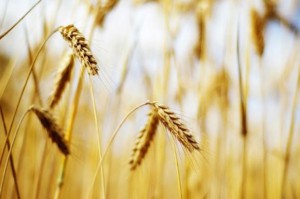 